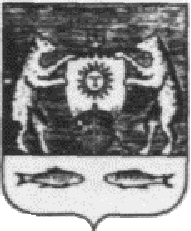                                              Российская ФедерацияНовгородская область Новгородский районСовет депутатов Борковского сельского поселенияРЕШЕНИЕот 25.09.2014 г. № 41д. БоркиО Порядке образования комиссии по рассмотрению вопросов урегулирования конфликта интересов в отношении лиц, замещающих муниципальные должности в органах местного самоуправления Борковского сельского поселенияВ соответствии с Федеральным законом от 25 декабря 2008 года                 № 273-ФЗ «О противодействии коррупции» Совет депутатов Борковского сельского поселенияРЕШИЛ:1.Утвердить прилагаемый Порядок образования комиссии по рассмотрению вопросов урегулирования конфликта интересов в отношении лиц, замещающих муниципальные должности в органах местного самоуправления Борковского сельского поселения.         2. Опубликовать настоящее решение в муниципальной газете «Борковский вестник» и разместить на официальном сайте Администрации Борковского сельского поселения в информационно-телекоммуникационной сети Интернет по адресу: www. borkiadm.ru.Утвержденрешением Совета депутатовБорковского сельского поселенияот 25.09.2014г. № 41Порядок образования комиссии по рассмотрению вопросов урегулирования конфликта интересов в отношении лиц, замещающих муниципальные должности в органах местного самоуправления Борковского сельского поселения1.Настоящий Порядок принимается в целях обеспечения исполнения лицами, замещающими муниципальные должности в органах местного самоуправления Борковского сельского поселения (далее - лица, замещающие муниципальные должности) ограничений и обязанностей, установленных Федеральным законом от 25 декабря 2008 года № 273-ФЗ «О противодействии коррупции» (далее - Федеральный закон «О противодействии коррупции») и иными федеральными законами.2.Комиссия по рассмотрению вопросов урегулирования конфликта интересов в отношении лиц, замещающих муниципальные должности в органах местного самоуправления  Борковского сельского поселения (далее-комиссия) образуется решением  заместителя председателя Совета депутатов Борковского сельского поселения.	Комиссия образуется не позднее 7 рабочих дней со дня поступления в адрес Совета депутатов Борковского сельского поселения информации о неисполнении лицами, замещающими муниципальные должности в органах местного самоуправления Борковского сельского поселения, ограничений и обязанностей, установленных Федеральным законом «О противодействии коррупции», либо заявления лиц, замещающих муниципальные должности в органах местного самоуправления Борковского сельского поселения, о невозможности ими по объективной причине соблюсти ограничения и обязанности, установленные  Федеральным законом «О противодействии коррупции».3.Комиссия состоит из председателя комиссии, его заместителя, секретаря и членов комиссии. При этом общее число членов комиссии не должно составлять менее 6 человек.4. В состав комиссии входят представители Совета депутатов Борковского сельского поселения, комитета муниципальной службы Администрации Новгородского муниципального района, правового управления Администрации Новгородского муниципального района, представитель Администрации Борковского сельского поселения, представитель (представители) научных организаций и образовательных учреждений среднего, высшего и дополнительного профессионального образования, деятельность которых связана с государственной и муниципальной службой либо с вопросами противодействия коррупции, представитель Общественного совета Администрации Борковского                сельского поселения.5. Число членов комиссии, не замещающих должности муниципальной службы, должно составлять не менее 1/4 от общего числа членов комиссии.6. Состав комиссии формируется таким образом, чтобы исключить возможность возникновения конфликта интересов, который мог бы повлиять на принимаемые комиссией решения._______________Глава сельского поселения:                                                               С.В.Баринов